1.- Create an appointment for:Patient: Roland E. DiamondDay: Next Tuesday at 11:30 a.m. Provider:  John O. SmithNotes:  Blood Pressure Check2.- Track Sykes, Chris today like this image: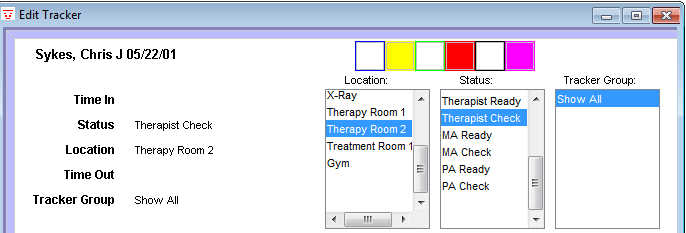 3.- Enable the track views like this image: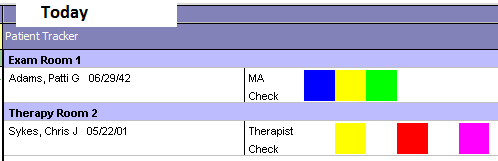 4.- Enter  to the patient’s chart and take the vitals only like this image: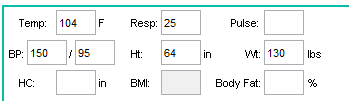 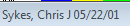 5.- Show this graph: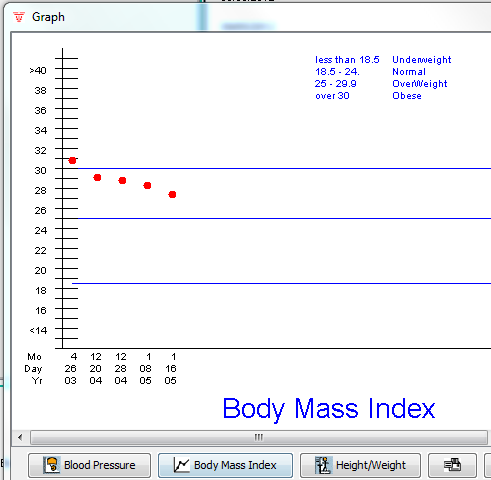 6.- 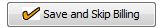 7.- Create a new refill like this image and save.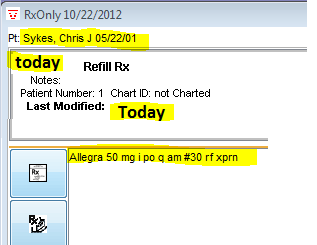 8.- Create a  like this image and save.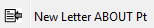 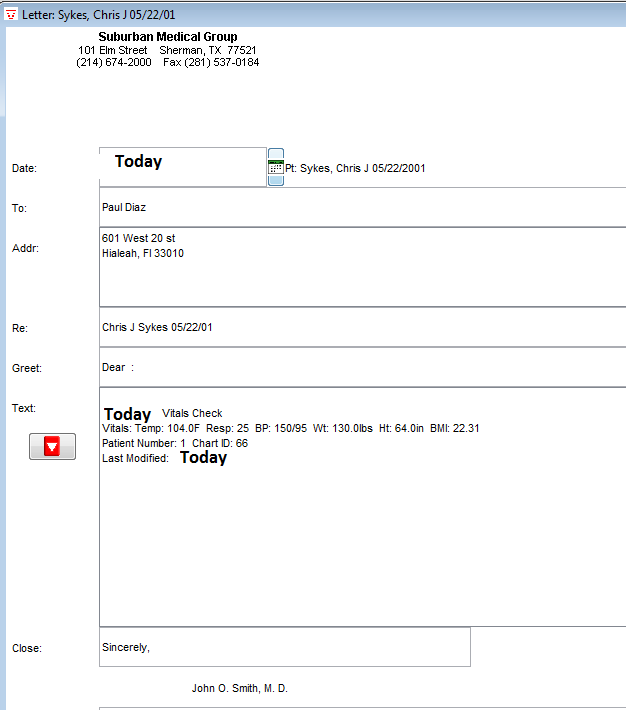 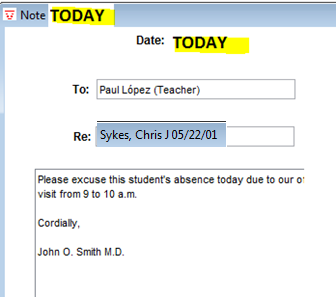 9.- Create a  like this image and save	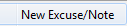 10.- Create a    like this image and 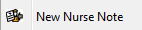 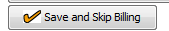 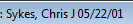 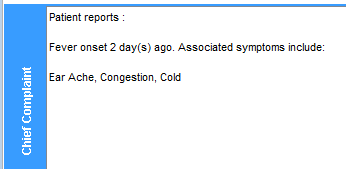 11.- Create a   like this image and 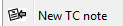 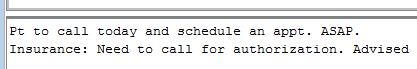 12.- Set the default farmacy to like this image: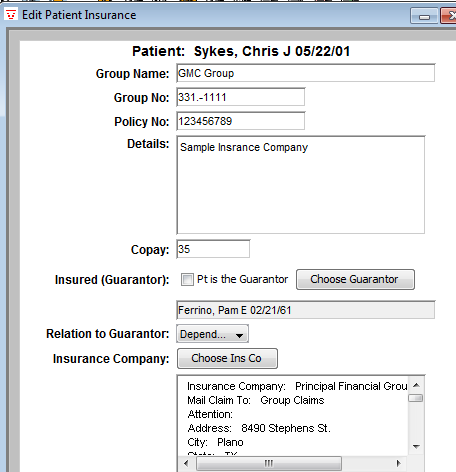 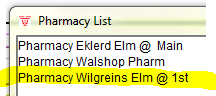 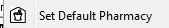 13.- Change the insurance company information: 